 سعيد بن علي بن وهف القحطاني  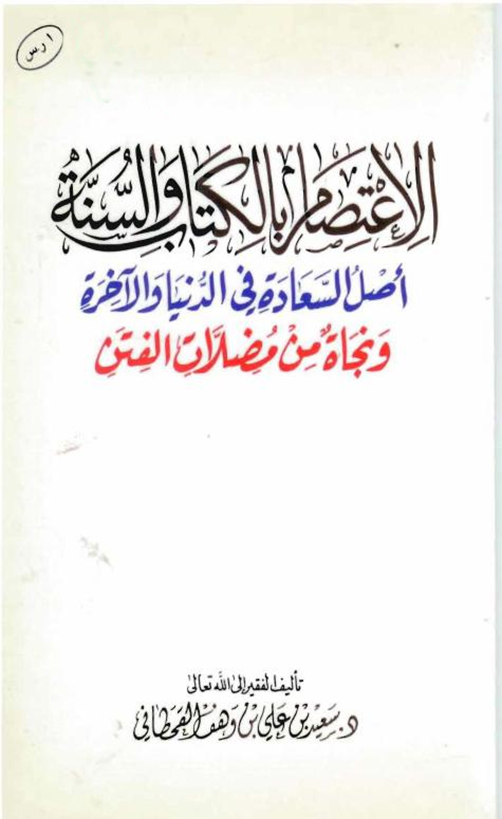 رسائل سعيد بن علي بن وهف القحطاني  الاعتصام بالكتاب والسنةأصل السعادة في الدنيا والآخرةونجاة من مضلات الفتنتأليف الفقير إلى الله تعالىد. سعيد بن علي بن وهف القحطانيبسم الله الرحمن الرحيمالمقدمةإن الحمد لله، نحمده، ونستعينه، ونستغفره، ونعوذ بالله من شرور أنفسنا، ومن سيئات أعمالنا، من يهده الله فلا مضل له، ومن يُضلل فلا هادي له، وأشهد أن لا إله إلا الله وحده لا شريك له، وأشهد أن محمدًا عبده ورسوله، صلّى الله عليه وعلى آله وأصحابه، ومن اتبعهم بإحسان إلى يوم الدين، وسلم تسليمًا كثيرًا. أما بعد:فهذه كلمات يسيرات في الحث على ((الاعتصام بالكتاب والسنة)) بيَّنت فيها بإيجاز: مفهوم الاعتصام بالكتاب والسنة، ووجوب الأخذ والتمسك بهما، وأن القرآن الكريم بيّن الله فيه كل شيء، وأنه أُنزل للعمل به، وأن الهداية والفلاح، والصلاح لمن اتبع الكتاب والسنة وتمسك بهما؛ وأن أعظم الوصايا النبوية وصية النبي - صلى الله عليه وسلم - بكتاب الله - عز وجل - وسنة نبيه - صلَّى الله عليه وسلَّم - وأن القرآن الكريم يأمر بالاجتماع على الحق، وينهى عن الفرقة والاختلاف، وأن الاعتصام بالكتاب والسنة نجاة من مُضلات الفتن، وأن مخالفة الكتاب والسنة اصل الخذلان، وفساد الدنيا والآخرة، والذل والهوان، وأن الاختلاف سبب الشرور والفرقة، وأن الواجب على كل مكلف الاعتصام بالكتاب والسنة؛ لأن فيهما المخرج من جميع الفتن لمن تمسك بهما؛ ولأن القرآن الكريم: من اتبع الهدى من غيره أضله الله، وهو حبل الله المتين، ونوره المبين، والذكر الحكيم، وهو الصراط المستقيم، وهو الذي لا تزيغ به الأهواء، ولا تلتبس به الألسنة، ولا تتشعب معه الآراء، ولا يشبع منه العلماء، ولا يمله الأتقياء، ولا يخلق على كثرة الرَّدِّ، ولا تنقضي عجائبه، من علم علمه سبق، ومن قال به صدق، ومن حكم به عدل، ومن عمل به أُجر، ومن دعاء إليه هدي إلى صراط مستقيم().ولعظم منزلة الكتاب والسنة كان النبي - صلى الله عليه وسلم - يقول في خطبته: ((أما بعد، فإن خير الحديث كتاب الله، وخير الهدي هدي محمد، وشر الأمور محدثاتها، وكل بدعة ضلالة))().والله أسال أن يجعل هذه الكلمات خالصة لوجهه الكريم، وأن ينفعني بها في حياتي وبعد مماتي، وأن ينفع بها كل من انتهت إليه، فإنه خير مسؤول، وأكرم مأمول، وهو حسبنا ونعم الوكيل.وصلى الله وسلم وبارك على نبينا محمد بن عبد الله وعلى آله وأصحابه ومن تبعهم بإحسان إلى يوم الدين.طالمؤلفليلة الجمعة الموافق 17/8/1422هـالاعتصام بالكتاب والسنةأصل السعادة في الدنيا والآخرة ونجاة من مضلات الفتن()أولًا: مفهوم الاعتصام بالكتاب والسنة:لا شك أن الاعتصام بالكتاب والسنة هو أساس وأصل النجاة في الدنيا والآخرة. والاعتصام: هو الاستمساك()، قال ابن منظور رحمه الله: ((الاعتصام: الاستمساك بالشيء))().فالاعتصام: التمسك بالشيء، ويقال: استعصم: استمسك(). قال الله  - عز وجل -:  وَاعْتَصِمُواْ بِحَبْلِ اللَّهِ جَمِيعًا ()، والاعتصام بحبل الله، قيل: الاعتصام بعهد الله، وقيل: يعني القرآن؛ لحديث أبي شريح الخزاعي  قال: خرج علينا رسول الله - صلى الله عليه وسلم - فقال: ((أبشروا، أبشروا، أليس تشهدون أن لا إله إلا الله، وأني رسول الله؟ )) قالوا: بلى، قال: ((إن هذا القرآن سبب طرفه بيد الله، وطرفه بأيديكم، فتمسكوا به فإنكم لن تضلوا، ولن تهلكوا بعده أبداً ))().وروي عن جبير بن مطعم  قال: ((كنا مع رسول الله - صلى الله عليه وسلم - بالجحفة، فخرج علينا فقال: ((أليس تشهدون أن لا إله إلا الله، وأني رسول الله، وأن القرآن من عند الله؟ )) قلنا: نعم، قال: ((فأبشروا، فإن هذا القرآن طرفه بيد الله، وطرفه بأيديكم فتمسكوا به، ولن تهلكوا بعده أبدًا ))().ومن اعتصم بالقرآن الكريم فقد اعتصم بالله، قال الله –جل وعلا-: 
 وَمَن يَعْتَصِم بِالله فَقَدْ هُدِيَ إِلَى صِرَاطٍ مُّسْتَقِيمٍ ()، أي يتوكل عليه ويحتمي بحماه()، والله تعالى أمر بالاعتصام بحبل الله وهو كتابه - عز وجل - في آيات كثيرة().ثانيًا: وجوب الأخذ بالكتاب والسنة:أمر الله - عز وجل - بالأخذ بالكتاب العزيز، وردّ كل ما يحتاجه الناس وكل ما تنازعوا فيه إليه، فقال تعالى: فَإِن تَنَازَعْتُمْ فِي شَيْءٍ فَرُدُّوهُ إِلَى الله وَالرَّسُولِ إِن كُنتُمْ تُؤْمِنُونَ بِالله وَالْيَوْمِ الآخِرِ ذَلِكَ خَيْرٌ وَأَحْسَنُ 
تَأْوِيلًا (). قال الإمام ابن كثير – رحمه الله -: ((قال مجاهد وغير واحد من السلف: أي إلى كتاب الله وسنة رسوله - صلى الله عليه وسلم -، وهذا أمر من الله - عز وجل - بأن كل شيء تنازع الناس فيه من أصول الدين وفروعه أن يرد التنازع في ذلك إلى الكتاب والسنة، كما قال تعالى():  وَمَا اخْتَلَفْتُمْ فِيهِ مِن شَيْءٍ فَحُكْمُهُ إِلَى الله ().والقرآن الكريم أَمَرَ بالأخذ بكل ما جاء به الرسول - صلى الله عليه وسلم -، والانتهاء عن كل ما نهى عنه، قال الله - عز وجل -: وَمَا آتَاكُمُ الرَّسُولُ فَخُذُوهُ وَمَا نَهَاكُمْ عَنْهُ فَانتَهُوا وَاتَّقُوا الله إِنَّ الله شَدِيدُ الْعِقَابِ ().ولا شكّ أنّ الأخذ بالكتاب والسنة من أهم الواجبات وأعظم القربات؛ لأن الأخذ بالرأي المجرّد عن الدليل الشرعي يُوصل إلى المهالك؛ ولهذا قال سهل بن حنيف : ((اتهموا رأيكم، فلقد رأيتني يوم أبي جندل لو أستطيع أن أردّ على رسول الله أمره لرددته، والله ورسوله أعلم ))().وهذا يؤكّد أن الرأي لا يعتمد عليه، وإنما المعتمد على الكتاب والسنة؛ قال الله تعالى: فَإِن تَنَازَعْتُمْ فِي شَيْءٍ فَرُدُّوهُ إِلَى الله وَالرَّسُولِ إِن كُنتُمْ تُؤْمِنُونَ بِالله وَالْيَوْمِ الآخِرِ ذَلِكَ خَيْرٌ وَأَحْسَنُ تَأْوِيلًا  (). وقال - عز وجل -: فَلاَ وَرَبِّكَ لاَ يُؤْمِنُونَ حَتَّىَ يُحَكِّمُوكَ فِيمَا شَجَرَ بَيْنَهُمْ ثُمَّ لاَ يَجِدُواْ فِي أَنفُسِهِمْ حَرَجًا مِّمَّا قَضَيْتَ وَيُسَلِّمُواْ تَسْلِيمًا ().وقال تعالى: وَمَا اخْتَلَفْتُمْ فِيهِ مِن شَيْءٍ فَحُكْمُهُ إِلَى الله ذَلِكُمُ الله رَبِّي عَلَيْهِ تَوَكَّلْتُ وَإِلَيْهِ أُنِيبُ ().فالأصل في الحكم بين الناس يردّ حكمه إلى كتاب الله - عز وجل - ، وإلى سنة رسوله - صلى الله عليه وسلم -().وقد ذمّ الله القول عليه بغير علم، فقال تعالى: قُلْ إِنَّمَا حَرَّمَ رَبِّيَ الْفَوَاحِشَ مَا ظَهَرَ مِنْهَا وَمَا بَطَنَ وَالإِثْمَ وَالْبَغْيَ بِغَيْرِ الْـحَقِّ وَأَن تُشْرِكُواْ بِالله مَا لَمْ يُنَزِّلْ بِهِ سُلْطَانًا وَأَن تَقُولُواْ عَلَى الله مَا لاَ تَعْلَمُونَ ()، فقرن سبحانه القول عليه بغير علم بالشرك بالله - عز وجل -.وقال تعالى:  يَا أَيُّهَا النَّاسُ كُلُواْ مِمَّا فِي الأَرْضِ حَلاَلًا طَيِّبًا وَلاَ تَتَّبِعُواْ خُطُوَاتِ الشَّيْطَانِ إِنَّهُ لَكُمْ عَدُوٌّ مُّبِينٌ * إِنَّمَا يَأْمُرُكُمْ بِالسُّوءِ وَالْفَحْشَاءِ وَأَن تَقُولُواْ عَلَى الله مَا لاَ تَعْلَمُونَ ().وهذا يؤكد أن القول على الله بغير علم من أمر الشيطان.وقال تعالى: وَلاَ تَقْفُ مَا لَيْسَ لَكَ بِهِ عِلْمٌ إِنَّ السَّمْعَ وَالْبَصَرَ وَالْفُؤَادَ كُلُّ أُولـئِكَ كَانَ عَنْهُ مَسْؤُولًا ().وقد بيّن النبي - صلى الله عليه وسلم - أن القائل على الله بغير علم من الجاهلين الضالين المضلين، فعن عبد الله بن عمرو بن العاص رضي الله عنهما قال: سمعت رسول الله - صلى الله عليه وسلم - يقول: ((إن الله لا ينزع العلم من الناس انتزاعًا، ولكن يقبض العلماء فيرفع العلم معهم، ويُبقي في الناس رؤوسًا() جُهَّالًا يفتون بغير علم فيَضِلُّون ويُضِلُّون ))().والحاصل أنه لا يجوز الاعتماد على الرأي، بل يُرجع إلى الكتاب والسنة، أو إلى أحدهما، فإن لم يجد فيرجع إلى الإجماع، فإذا لم يجد الأمور الثلاثة رجع إلى أقوال الصحابة  ، فإن وجد قولًا لأحدهم ولم يخالفه أحد من الصحابة، ولا عُرِفَ نص يخالفه، واشتهر هذا القول في زمانهم أخذ به؛ لأنه حجة عند جماهير العلماء، فإذا لم يجد قولًا يحتجّ به من أقوال الصحابة، واحتاج إلى القياس رجع إليه بدون تكلّف، بل يستعمله على أوضاعه، ولا يتعسّف في إثبات العلة الجامعة التي هي من أركان القياس، بل إذا لم تكن العلّة الجامعة واضحة، فليتمسّك بالبراءة الأصلية().وكما دل الحديث على التمسك بالكتاب والسنة دلّ على التحذير من الرأي؛ لقول سهل : ((اتّهموا رأيكم على دينكم))، قال الحافظ ابن حجر – رحمه الله -: ((أي لا تعملوا في أمر الدين بالرأي المجرد الذي لا يستند إلى أصل من الدين))()، وما أحسن ما قاله الشافعي – رحمه الله -:وقد ذمّ السلف رحمهم الله الرأي المجرد عن الدليل، فعن ابن الأشجِّ عن عمر بن الخطاب  أنه قال: ((إياكم وأصحاب الرأي؛ فإنهم أعداء السنن، أعيتهم الأحاديث أن يحفظوها فقالوا بالرأي فضَلُّوا وأَضَلُّوا))().وعن عروة بن الزبير أنه كان يقول: ((السنن السنن؛ فإن السنن قوام الدين [أزهد الناس في العَالِم أهلُهُ] ))().وقال الإمام أحمد – رحمه الله -: ((لا تكاد ترى أحدًا نظر في هذا الرأي إلا وفي قلبه دغل))().وقال الأوزاعي – رحمه الله -: ((إذا أراد الله - عز وجل - أن يحرم عبده بركة العلم ألقى على لسانه الأغاليط))().وقال الحافظ ابن عبد البر – رحمه الله – بعد أن ساق آثارًا كثيرة في ذم الرأي ما ملخصه: قال أكثر أهل العلم: إن الرأي المذموم المعيب المهجور الذي لا يحل النظر فيه، والاشتغال به: هو الرأي المبتدع، وشبهه من أنواع البدع().وقال جمهور أهل العلم: الرأي المذموم في الآثار المذكورة هو القول في أحكام شرائع الدين بالاستحسان والظنون، والاشتغال بحفظ المعضلات والأغلوطات، ورد الفروع والنوازل بعضها على بعض قياسًا دون ردّها على أصولها من الكتاب أو من السنة()، ثم قال: ((ومن تدبّر الآثار المرويّة في ذمّ الرأي المرفوعة وآثار الصحابة والتابعين في ذلك علم أنه ما ذكرنا ))()، فرجَّح – رحمه الله – هذا القول ثم قال: و((ليس أحد من علماء الأمة يثبت حديثًا عن رسول الله - صلى الله عليه وسلم - ثم يردّه، دون ادّعاء نسخ ذلك بأثر أو بإجماع، أو بعمل يجب على أصله الانقياد، إليه أو طعن في سنده، ولو فعل ذلك أحد سقطت عدالته، فضلًا عن أن يتخذ إمامًا ولزمه اسم الفسق، ولقد عافاهم الله - عز وجل - من ذلك ))()، فينبغي للعبد أن يعتصم بالكتاب والسنة ثم بالإجماع، ثم بأقوال الصحابة . والله الموفق والهادي إلى سواء السبيل().ثالثًا: القرآن الكريم بيَّن الله للناس فيه كل شيء:فهو المرجع في كل زمان وكل مكان، وفي كل ما يحتاجه الناس في دنياهم وأخراهم، قال الله تعالى: وَنَزَّلْنَا عَلَيْكَ الْكِتَابَ تِبْيَانًا لِّكُلِّ شَيْءٍ وَهُدًى وَرَحْمَةً وَبُشْرَى لِلْمُسْلِمِينَ ().قال الإمام ابن كثير – رحمه الله – قال ابن مسعود : ((قد بيَّن لنا في هذا القرآن كل علم، وكل شيء))().رابعًا: القرآن العزيز أُنزل للعمل:فمن عمل به في جميع أحواله كان من السعداء العقلاء الفائزين في الدنيا والآخرة، قال الله تعالى: كِتَابٌ أَنزَلْنَاهُ إِلَيْكَ مُبَارَكٌ لِّيَدَّبَّرُوا آيَاتِهِ وَلِيَتَذَكَّرَ أُوْلُوا الأَلْبَابِ ()، وقد كتب الله السعادة لمن عمل بالقرآن، ومما يدل على ذلك أن نافع بن عبد الحارث لَقِيَ عمر بن الخطاب  بعُسفان، وكان عمر يستعمله على مكة، فقال: من استعملت على أهل الوادي؟ فقال ابن أبزى، قال: ومن ابن أبزى؟ قال: مولىً من موالينا، قال: فتستخلف عليهم مولى؟ قال: إنه قارئ لكتاب الله - عز وجل - ، وإنه عالم بالفرائض، قال عمر: أما إن نبيكم - صلى الله عليه وسلم - قد قال: ((إن الله يرفع بهذا الكتاب أقوامًا، ويضع به آخرين ))().خامسًا: الهداية والصلاح والفلاح لمن اتبع القرآن والسنة وتمسك بذلك:قال الله تعالى: قَدْ جَاءَكُم مِّنَ الله نُورٌ وَكِتَابٌ مُّبِينٌ * يَهْدِي بِهِ الله مَنِ اتَّبَعَ رِضْوَانَهُ سُبُلَ السَّلاَمِ وَيُخْرِجُهُم مِّنِ الظُّلُمَاتِ إِلَى النُّورِ بِإِذْنِهِ وَيَهْدِيهِمْ إِلَى صِرَاطٍ مُّسْتَقِيمٍ ().وقال الله تعالى: فَإِمَّا يَأتِيَنَّكُم مِنِّي هُدًى فَمَنِ اتَّبَعَ هُدَايَ فَلاَ يَضِلُّ وَلاَ يَشْقَى ().قال ابن عباس رضي الله عنهما: ((تكفّل الله لمن قرأ القرآن وعمل بما فيه: أن لا يضل في الدنيا، ولا يشقى في الآخرة، ثم قرأ هذه الآية ))().وقال تعالى: وَهَـذَا كِتَابٌ أَنزَلْنَاهُ مُبَارَكٌ فَاتَّبِعُوهُ وَاتَّقُواْ لَعَلَّكُمْ تُرْحَمُونَ ().وقال - عز وجل -: الَر كِتَابٌ أَنزَلْنَاهُ إِلَيْكَ لِتُخْرِجَ النَّاسَ مِنَ الظُّلُمَاتِ إِلَى النُّورِ بِإِذْنِ رَبِّهِمْ إِلَى صِرَاطِ الْعَزِيزِ الْـحَمِيدِ ().وقال تعالى: هَـذَا بَيَانٌ لِّلنَّاسِ وَهُدًى وَمَوْعِظَةٌ لِّلْمُتَّقِينَ ().وقال تعالى: وَنُنَزِّلُ مِنَ الْقُرْآنِ مَا هُوَ شِفَاءٌ وَرَحْمَةٌ لِّلْمُؤْمِنِينَ وَلاَ يَزِيدُ الظَّالِمِينَ إَلاَّ خَسَارًا ().وقال : وَكَذَلِكَ أَوْحَيْنَا إِلَيْكَ رُوحًا مِّنْ أَمْرِنَا مَا كُنتَ تَدْرِي مَا الْكِتَابُ وَلا الإِيمَانُ وَلَكِن جَعَلْنَاهُ نُورًا نَّهْدِي بِهِ مَنْ نَّشَاءُ مِنْ عِبَادِنَا وَإِنَّكَ لَتَهْدِي إِلَى صِرَاطٍ مُّسْتَقِيمٍ()، وقال تعالى:  وَالَّذِينَ يُمَسِّكُونَ بِالْكِتَابِ وَأَقَامُواْ الصَّلاَةَ إِنَّا لاَ نُضِيعُ أَجْرَ الْـمُصْلِحِينَ ().وأما الأمر بطاعة الرسول - صلى الله عليه وسلم - فقد أمر الله بطاعته في أربعين موضعًا()، كقوله تعالى: قُلْ أَطِيعُوا الله وَأَطِيعُوا الرَّسُولَ فَإِن تَوَلَّوا فَإِنَّمَا عَلَيْهِ مَا حُمِّلَ وَعَلَيْكُم مَّا حُمِّلْتُمْ وَإِن تُطِيعُوهُ تَهْتَدُوا وَمَا عَلَى الرَّسُولِ إِلاّ الْبَلاغُ الْـمُبِينُ ().وقال: قُلْ إِن كُنتُمْ تُحِبُّونَ الله فَاتَّبِعُونِي يُحْبِبْكُمُ الله وَيَغْفِرْ لَكُمْ ذُنُوبَكُمْ وَالله غَفُورٌ رَّحِيمٌ ().وقال سبحانه: وَمَن يُطِعِ الله وَرَسُولَهُ يُدْخِلْهُ جَنَّاتٍ تَجْرِي مِن تَحْتِهَا الأَنْهَارُ خَالِدِينَ فِيهَا وَذَلِكَ الْفَوْزُ الْعَظِيمُ ().وقال النبي - صلى الله عليه وسلم - في حجة الوداع: ((تركت فيكم ما لن تضلوا بعده إن اعتصمتم به، كتاب الله [وسنة نبيه] ))().سادسًا: القرآن والسنة أعظم وصايا النبي - صلى الله عليه وسلم - لأمته:ففي حديث عبد الله بن أبي أوفى رضي الله عنهما حينما سُئل: هل أوصى النبي - صلى الله عليه وسلم -؟ فقال بعد ذلك: ((أوصى بكتاب الله ))().وعندما كان في طريقه - صلى الله عليه وسلم - إلى المدينة أوصى بكتاب الله تعالى فقال: ((وأنا تارك فيكم ثقلين: أولهما كتاب الله فيه الهدى والنور، [هو حبل الله من اتبعه كان على الهدى، ومن تركه كان على الضلالة]، فخذوا بكتاب الله وتمسّكوا به))، فحث عليه ورغب فيه، ثم قال: ((وأهل بيتي أذكركم الله في أهل بيتي)) ثلاث مرات، رواه مسلم().سابعًا:القرآن الكريم يأمر بالاجتماع على الحق وينهى عن الاختلاف:قال الله تعالى: وَاعْتَصِمُواْ بِحَبْلِ الله جَمِيعًا وَلاَ تَفَرَّقُواْ وَاذْكُرُواْ نِعْمَتَ الله عَلَيْكُمْ إِذْ كُنتُمْ أَعْدَاءً فَأَلَّفَ بَيْنَ قُلُوبِكُمْ فَأَصْبَحْتُم بِنِعْمَتِهِ إِخْوَانًا وَكُنتُمْ عَلَىَ شَفَا حُفْرَةٍ مِّنَ النَّارِ فَأَنقَذَكُم مِّنْهَا كَذَلِكَ يُبَيِّنُ الله لَكُمْ آيَاتِهِ لَعَلَّكُمْ تَهْتَدُونَ ()، فأمر بعد الاعتصام بالكتاب بعدم التفرق. قال الإمام ابن كثير رحمه الله: ((أمرهم بالجماعة ونهاهم عن التفرقة، وقد وردت الأحاديث المتعددة بالنهي عن التفرّق والأمر بالاجتماع والائتلاف))().كما في صحيح مسلم عن أبي هريرة  عن النبي - صلى الله عليه وسلم - قال: ((إن الله يرضى لكم ثلاثًا ويكره لكم ثلاثًا، فيرضى لكم أن تعبدوه ولا تشركوا به شيئًا، وأن تعتصموا بحبل الله جميعًا، ولا تفرقوا، ويكره لكم: قيل وقال، وكثرة السؤال، وإضاعة المال))().وقال الله - عز وجل -: وَمَن يُشَاقِقِ الرَّسُولَ مِن بَعْدِ مَا تَبَيَّنَ لَهُ الْـهُدَى وَيَتَّبِعْ غَيْرَ سَبِيلِ الْـمُؤْمِنِينَ نُوَلِّهِ مَا تَوَلَّى وَنُصْلِهِ جَهَنَّمَ وَسَاءَتْ مَصِيرًا (). والمعنى من سلك غير طريق الشريعة التي جاء بها محمد - صلى الله عليه وسلم - فصار في شق والشرع في شق عن عَمْدٍ منه بعدما ظهر له الحق، واتّبع غير سبيل المؤمنين فيما أجمعوا عليه، فإنا نجازيه على ذلك().ثامنًا: الاعتصام بالقرآن والسنة نجاة من مضلات الفتن:ومما يوضح ذلك، وصية النبي - صلى الله عليه وسلم - بكتاب الله تعالى في عرفات، وفي غدير خم، وعند موته عليه الصلاة والسلام، وتقدمت الإشارة إلى ذلك.وجاءت الأحاديث الصحيحة الكثيرة التي تدل على أن من استمسك بما كان عليه النبي - صلى الله عليه وسلم - كان من الناجين، ومن ذلك حديث العرباض بن سارية  قال: ((صلى بنا رسول الله - صلى الله عليه وسلم - ذات يوم، ثم أقبل علينا فوعظنا موعظة بليغة، ذرفت منها العيون، ووجلت منها القلوب، فقال قائل: يا رسول الله كأن هذه موعظة مودع، فماذا تعهد إلينا؟ فقال: ((أوصيكم بتقوى الله، والسمع والطاعة، وإن عبدًا حبشيًّا، فإنه من يعشْ منكم بعدي فسيرى اختلافًا كثيرًا، فعليكم بسنتي وسنة الخلفاء الراشدين المهديين، تمسّكوا بها، وعضّوا عليها بالنواجذ، وإياكم ومحدثات الأمور؛ فإن كل مُحدثةٍ بدعة، وكل بدعة ضلالة))().ومما يؤكد أهمية السمع والطاعة ما حصل للصحابة مع رسول الله عليه - صلى الله عليه وسلم - في صلح الحديبية حينما اشتدَّ عليهم الكرب بمنعهم من العمرة، وما رأوا من غضاضةٍ على المسلمين في الظاهر، ولكنهم امتثلوا أمر رسول الله - صلى الله عليه وسلم - فكان ذلك فتحًا قريبًا، وخلاصة ذلك أن سُهَيل بن عمرو قال للنبي - صلى الله عليه وسلم - حينما كتب: بسم الله الرحمن الرحيم: اكتب باسمك اللهم، فوافق معه النبي - صلى الله عليه وسلم - على ذلك، ولم يوافق سهيل على كَتْبِ محمد رسول الله، فتنازل النبي - صلى الله عليه وسلم - وأمر أن يكتب محمد بن عبد الله، ومنع سهيل في الصلح أن تكون العمرة في هذا العام، وإنما في العام المقبل، وفي الصلح أن من أسلم من المشركين يردّه المسلمون، ومن جاء من المسلمين إلى المشركين لا يُردُّ، وأوّل من نُفّذ عليه الشرط أبو جندل بن سهيل بن عمرو، فردّه النبي - صلى الله عليه وسلم - بعد محاورة عظيمة، وحينئذٍ غضب الصحابة لذلك حتى قال عمر  للنبي - صلى الله عليه وسلم -: ألستَ نبيَّ الله حقًّا؟ قال: ((بلى ))، قال: ألسنا على الحق وعدوّنا على الباطل؟ قال: ((بلى ))، قال: فلمَ نُعطي الدَّنِيَّةَ في ديننا إذًا؟ قال: ((إني رسول الله، ولست أعصيه، وهو ناصري))، قال عمر: فعملت لذلك أعمالًا، فلما فرغ الكتاب أمر النبي - صلى الله عليه وسلم - الناس أن ينحروا ويحلقوا فلم يفعلوا، فدخل على أم سلمة رضي الله عنها، فشكا ذلك، فقالت: انحر واحلق، فخرج فنحر، وحلق، فنحر الناس وحلقوا حتى كاد يقتل بعضهم بعضًا().فحصل بهذا الصلح من المصالح ما الله به عليم، ونزلت سورة الفتح، ودخل في السَّنة السادسة والسابعة في الإسلام مثل ما كان في الإسلام قبل ذلك أو أكثر، ثم دخل الناس في دين الله أفواجًا بعد الفتح في السنة الثامنة.وهذا ببركة طاعة الله ورسوله؛ ولهذا قال سهل بن حنيف: ((اتهموا رأيكم، رأيتني يوم أبي جندل لو أستطيع أن أردّ أمر النبي - صلى الله عليه وسلم - لرددته))(). وهذا يدلّ على مكانة الصحابة  وتحكيمهم رسول الله - صلى الله عليه وسلم -، فحصل لهم من الفتح والنصر ما حصل، ولله الحمد والمنة.والمسلم عليه أن يعتصم بالكتاب والسنة، وخاصة في أيام الفتن؛ ولهذا حذّر النبي - صلى الله عليه وسلم - من الفتن، واستعاذ منها، وأمر بلزوم جماعة المسلمين، فقال - صلى الله عليه وسلم -: ((تعوذوا بالله من الفتن ما ظهر منها وما بطن))()، وعن أبي هريرة  عن النبي - صلى الله عليه وسلم - قال: ((يتقارب الزمان، وينقص العمل، ويُلقى الشحّ، وتظهر الفتن، ويكثر الهرج))، قالوا: يا رسول الله، أيما هو؟ قال: ((القتل، القتل)). وفي لفظ: ((يتقارب الزمان، وينقص العلم...))().وقد بيّن النبي - صلى الله عليه وسلم - أنه لا يأتي زمان إلا والذي بعده أشرّ منه، فعن الزبير بن عدي قال: أتينا أنس بن مالك  فشكونا إليه ما يلقون من الحجاج فقال: ((اصبروا فإنه لا يأتي عليكم زمان إلا والذي بعد أشر منه حتى تلقوا ربكم ))، سمعته من نبيكم - صلى الله عليه وسلم -().وحث - صلى الله عليه وسلم - على العمل الصالح قبل الانشغال عنها بما يحدث من الفتن الشاغلة المتكاثرة، فقال: ((بادروا بالأعمال فتنًا كقطع الليل المظلم، يصبح الرجل مؤمنًا ويمسي كافرًا، أو يمسي مؤمنًا ويصبح كافرًا، يبيع دينه بعرض من الدنيا))().وعن أبي هريرة  قال: قال رسول الله - صلى الله عليه وسلم -: ((ستكون فتنٌ القاعد فيها خير من القائم، والقائم فيها خير من الماشي، والماشي فيها خير من الساعي،ومن تشرَّف لها تستشرفه،ومن وجد ملجأ أو معاذًا فليعذ به))().والمخرج من جميع الفتن المضلّة التمسّك بالكتاب والسنة، ولزوم جماعة المسلمين وإمامهم.تاسعًا:مخالفة الكتاب والسنة أصل الخذلان وفساد الدنيا والآخرة والذلّ والهوان:قال الله - عز وجل -: وَمَا كَانَ لِـمُؤْمِنٍ وَلا مُؤْمِنَةٍ إِذَا قَضَى الله وَرَسُولُهُ أَمْرًا أَن يَكُونَ لَـهُمُ الْـخِيَرَةُ مِنْ أَمْرِهِمْ وَمَن يَعْصِ الله وَرَسُولَهُ فَقَدْ ضَلَّ ضَلالًا مُّبِينًا (). وقال : فَلاَ وَرَبِّكَ لاَ يُؤْمِنُونَ حَتَّىَ يُحَكِّمُوكَ فِيمَا شَجَرَ بَيْنَهُمْ ثُمَّ لاَ يَجِدُواْ فِي أَنفُسِهِمْ حَرَجًا مِّمَّا قَضَيْتَ وَيُسَلِّمُواْ تَسْلِيمًا().وقال تعالى: وَمَنْ أَعْرَضَ عَن ذِكْرِي فَإِنَّ لَهُ مَعِيشَةً ضَنكًا وَنَحْشُرُهُ يَوْمَ الْقِيَامَةِ أَعْمَى * قَالَ رَبِّ لِمَ حَشَرْتَنِي أَعْمَى وَقَدْ كُنْتُ بَصِيرًا * قَالَ كَذَلِكَ أَتَتْكَ آَيَاتُنَا فَنَسِيتَهَا وَكَذَلِكَ الْيَوْمَ تُنْسَى ().وقال تعالى فيمن خالف أمر النبي - صلى الله عليه وسلم -: فَلْيَحْذَرِ الَّذِينَ يُخَالِفُونَ عَنْ أَمْرِهِ أَن تُصِيبَهُمْ فِتْنَةٌ أَوْ يُصِيبَهُمْ عَذَابٌ أَلِيمٌ ().وثبت عن النبي - صلى الله عليه وسلم - أنه قال: ((... وَجُعِلَ الذلّ والصغار على من خالف أمري، ومن تشبّه بقوم فهو منهم ))(). وجاء في السنن والمسانيد ما أُثر عن النبي - صلى الله عليه وسلم - أنه قال: ((لا ألفينّ أحدكم متكئًا على أريكة() يأتيه الأمر من أمري مما أمرت به أو نهيت عنه فيقول: بيننا وبينكم هذا القرآن، فما وجدنا فيه من حلال حللناه، وما وجدنا فيه من حرام حرَّمناه، ألا وإني أُتِيتُ الكتاب ومثله معه، ألا وإنه مثل القرآن أو أعظم ))().وعن أبي هريرة  أن رسول الله - صلى الله عليه وسلم - قال: ((كلّ أمتي يدخلون الجنة إلا من أبى )) قالوا: يا رسول الله، ومن يأبى؟ قال: ((من أطاعني دخل الجنة، ومن عصاني فقد أبى ))().قال شيخ الإسلام ابن تيمية – رحمه الله -: ((فعلى كل مؤمن أن لا يتكلَّم في شيء من الدين إلا تبعًا لما جاء به الرسول - صلى الله عليه وسلم -، ولا يتقدَّم بين يديه، بل ينظر ما قال فيكون قوله تبعًا لقوله، وعمله تبعًا لأمره، فهكذا كان الصحابة ، ومن سلك سبيلهم من التابعين لهم بإحسان، وأئمة المسلمين؛ فلهذا لم يكن أحد منهم يعارض النصوص بمعقوله، ولا يؤسِّس دينًا غير ما جاء به الرسول - صلى الله عليه وسلم -، وإذا أراد معرفة شيء من الدين نظر فيما قاله الله والرسول - صلى الله عليه وسلم - فمنه يتعلم، وبه يتكلم، وفيه ينظر، وبه يستدلّ، فهذا أصل أهل السنة ))().عاشرًا: الاختلاف سبب الشرور والفرقة:قال الله تعالى: وَلاَ تَكُونُواْ كَالَّذِينَ تَفَرَّقُواْ وَاخْتَلَفُواْ مِن بَعْدِ مَا جَاءَهُمُ الْبَيِّنَاتُ وَأُوْلَـئِكَ لَـهُمْ عَذَابٌ عَظِيمٌ ().وقد بيّن النبي - صلى الله عليه وسلم - بقوله: ((افترقت اليهود على إحدى وسبعين فرقة، وافترقت النصارى على ثنتين وسبعين فرقة، وستفترق هذه الأمة على ثلاث وسبعين فرقة، كلها في النار إلا واحدة ))، قيل: من هم يا رسول الله، قال: ((ما أنا عليه وأصحابي ))، وفي لفظ: ((الجماعة ))() أي: هم من كان على مثل ما أنا عليه وأصحابي.وعن حذيفة  قال: ((كان الناس يسألون رسول الله - صلى الله عليه وسلم - عن الخير وكنت أسأله عن الشر مخافة أن يدركني، فقلت: يا رسول الله، إنا كُنِّا في جاهِلِيَّةٍ وشر، فجاءنا الله بهذا الخير، فهل بعد هذا الخير من شرّ؟ قال: ((نعم )) .قلت: هل بعد ذلك الشرّ من خير؟ قال: ((نعم وفيه دخن))، قلت: وما دخنه؟ قال: ((قوم يستنّون بغير سنتي، ويهدون بغير هديي، تعرف منهم وتنكر )).فقلت: هل بعد ذلك الخير من شرّ؟ قال: ((نعم دعاة على أبواب جهنم، من أجابهم إليها قذفوه فيها )).فقلت: يا رسول الله صفهم لنا، قال: ((نعم، قوم من جلدتنا ويتكلمون بألسنتنا)). قلت: يا رسول الله، فما ترى إن أدركني ذلك؟ قال: ((تلزم جماعة المسلمين وإمامهم )).فقلت:فإن لم تكن لهم جماعة ولا إمام؟قال:((فاعتزل تلك الفرق كلها، ولو أن تعضّ على أصل شجرة حتى يدركك الموت وأنت على ذلك ))().قال الإمام النووي – رحمه الله -: ((وفي حديث حذيفة هذا: لزوم جماعة المسلمين، وإمامهم، ووجوب طاعته، وإن فسق، وعمل المعاصي: من أخذ الأموال، وغير ذلك فتجب طاعته في غير معصية، وفيه معجزات لرسول الله - صلى الله عليه وسلم -، وهي هذه الأمور التي أخبر بها، وقد وقعت كلها ))().وعن عبد الرحمن بن يزيدَ، قال: صلّى عُثمان بمنىً أربعًا، فقال عبدالله [ابن مسعود]: صليت مع النبي - صلى الله عليه وسلم - ركعتين، ومع أبي بكر ركعتين، ومع عمر ركعتين، ومع عثمان صدًا من إمارته ثم أتمَّها، ثم تفرَّقت بكم الطرق، فلوددت أن لي من أربع ركعات ركعتين متقبلتين )).وفي رواية أن عبد الله صلَّى أربعًا! فقيل له : عِبْتَ على عثمان ثم صليت أربعًا ؟ ! قال : ((الخلاف شرٌ ))().ولا شكّ أن أمة محمد - صلى الله عليه وسلم - لا تزال فيهم طائفة على الحق منصورة، لا يضرّهم من خذلهم أو من خالفهم حتى تقوم الساعة؛لحديث معاوية  ، قال: سمعت رسول الله - صلى الله عليه وسلم - يقول: ((لا تزال طائفةٌ من أمتي قائمةً بأمر الله، لا يضرّهم من خذلهم، أو خالفهم حتى يأتي أمر الله، وهم ظاهرون على الناس ))().والله تعالى أعلم، وصلى الله وسلم وبارك على نبينا محمد بن عبد الله، وعلى آله وأصحابه، ومن اتبعهم بإحسان إلى يوم الدين().الفهارس العامةفهرس الآيات القرآنية.
2- فهرس الأحاديث النبوية.
3- فهرس الآثار.
4- فهرس الموضوعات.1- فهرس الآيات القرآنية2- فهرس الأحاديث النبويةم                    طرف الحديث                                        الصفحةأبشروا، أبشروا، أليس تشهدون أن لا إله إلا الله، وأني رسول الله؟	5اصبروا فإنه لا يأتي عليكم زمان إلا والذي بعد أشر منه حتى تلقوا ربكم	20افترقت اليهود على إحدى وسبعين فرقة، وافترقت النصارى على ثنتين وسبعين فرقة	23أليس تشهدون أن لا إله إلا الله، وأني رسول الله، وأن القرآن من عند الله؟	6إن الله لا ينزع العلم من الناس انتزاعًا، ولكن يقبض العلماء فيرفع العلم معهم، ويُبقي في الناس	9إن الله يرضى لكم ثلاثًا ويكره لكم ثلاثًا، فيرضى لكم أن تعبدوه ولا تشركوا به شيئًا،	16إن الله يرفع بهذا الكتاب أقوامًا، ويضع به آخرين	13إن هذا القرآن سبب طرفه بيد الله، وطرفه بأيديكم، فتمسكوا به فإنكم لن تضلوا، ولن تهلكوا	5إني رسول الله، ولست أعصيه، وهو ناصري	18أوصى بكتاب الله	15أوصيكم بتقوى الله، والسمع والطاعة، وإن عبدًا حبشيًّا، فإنه من يعشْ منكم بعدي فسيرى	17بادروا بالأعمال فتنًا كقطع الليل المظلم، يصبح الرجل مؤمنًا ويمسي كافرًا، أو يمسي مؤمنًا	20تركت فيكم ما لن تضلوا بعده إن اعتصمتم به، كتاب الله [وسنة نبيه]	15تعوذوا بالله من الفتن ما ظهر منها وما بطن	19ستكون فتنٌ القاعد فيها خير من القائم، والقائم فيها خير من الماشي، والماشي فيها خير من	20فاعتزل تلك الفرق كلها، ولو أن تعضّ على أصل شجرة حتى يدركك الموت وأنت على ذلك	24قوم يستنّون بغير سنتي، ويهدون بغير هديي، تعرف منهم وتنكر	23كلّ أمتي يدخلون الجنة إلا من أبى	22لا ألفينّ أحدكم متكئًا على أريكة يأتيه الأمر من أمري مما أمرت به أو نهيت عنه فيقول:	21لا تزال طائفةٌ من أمتي قائمةً بأمر الله، لا يضرّهم من خذلهم، أو خالفهم حتى يأتي أمر الله،	25نعم وفيه دخن	23وأنا تارك فيكم ثقلين: أولهما كتاب الله فيه الهدى والنور، [هو حبل الله من اتبعه كان،	15وَجُعِلَ الذلّ والصغار على من خالف أمري، ومن تشبّه بقوم فهو منهم	21يتقارب الزمان، وينقص العمل، ويُلقى الشحّ، وتظهر الفتن، ويكثر الهرج	193- فهرس الآثارم                       طرف الأثر                                        الصفحةاتهموا رأيكم، فلقد رأيتني يوم أبي جندل لو أستطيع أن أردّ على رسول الله	[سهل بن حنيف]7إذا أراد الله - عز وجل - أن يحرم عبده بركة العلم ألقى على لسانه الأغاليط 	[الأوزاعي]11الخلاف شرٌ 	[ابن مسعود]24السنن السنن؛ فإن السنن قوام الدين [أزهد الناس في العَالِم أهلُهُ] 	[عروة بن الزبير]10إياكم وأصحاب الرأي؛ فإنهم أعداء السنن، أعيتهم الأحاديث أن  يحفظوها 	[عمر بن الخطاب]10تكفّل الله لمن قرأ القرآن وعمل بما فيه: أن لا يضل في الدنيا، ولا يشقى في	[ابن عباس]13قد بيَّن لنا في هذا القرآن كل علم، وكل شيء 	[ابن مسعود]12كان الناس يسألون رسول الله - صلى الله عليه وسلم - عن الخير وكنت أسأله عن الشر مخافة أن يدركني	[حذيفة]23لا تكاد ترى أحدًا نظر في هذا الرأي إلا وفي قلبه دغل	[أحمد بن حنبل]114- فهرس الموضوعات      الموضوع                                                                     الصفحةالمقدمة	3أولًا: مفهوم الاعتصام بالكتاب والسنة:	5ثانيًا: وجوب الأخذ بالكتاب والسنة:	6ثالثًا: القرآن الكريم بيَّن الله للناس فيه كل شيء:	12رابعًا: القرآن العزيز أُنزل للعمل:	12خامسًا: الهداية والصلاح والفلاح لمن اتبع القرآن والسنة وتمسك بذلك:	13سادسًا: القرآن والسنة أعظم وصايا النبي - صلى الله عليه وسلم - لأمته:	15سابعًا:القرآن الكريم يأمر بالاجتماع على الحق وينهى عن الاختلاف:	16ثامنًا: الاعتصام بالقرآن والسنة نجاة من مضلات الفتن:	17تاسعًا:مخالفة الكتاب والسنة أصل الخذلان وفساد الدنيا والآخرة والذلّ والهوان:	20عاشرًا: الاختلاف سبب الشرور والفرقة:	22الفهارس العامة 	271- فهرس الآيات القرآنية	282- فهرس الأحاديث النبوية	303- فهرس الآثار	314- فهرس الموضوعات	32كتب للمؤلفكتب ( مترجمة ) للمؤلف
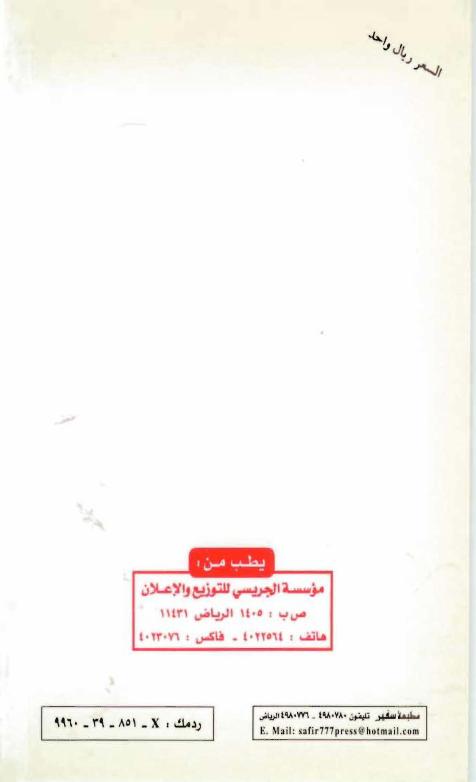 كلُّ العلوم سوى القرآن مشغلةٌ
إلا الحديث وعِلمَ الفقهِ في الدينالعلمُ ما كان فيه حدَّثنا
وما سوى ذاك وسواسُ الشياطين()مالآيةرقمهاالصفحةسورة البقرةسورة البقرةسورة البقرةسورة البقرةيَا أَيُّهَا النَّاسُ كُلُواْ مِمَّا فِي الأَرْضِ حَلاَلًا طَيِّبًا168-1698سورة آل عمرانسورة آل عمرانسورة آل عمرانسورة آل عمرانقُلْ إِن كُنتُمْ تُحِبُّونَ الله فَاتَّبِعُونِي يُحْبِبْكُمُ الله وَيَغْفِرْ3115 وَمَن يَعْتَصِم بِالله فَقَدْ هُدِيَ إِلَى صِرَاطٍ مُّسْتَقِيمٍ....1016وَاعْتَصِمُواْ بِحَبْلِ الله جَمِيعًا وَلاَ تَفَرَّقُواْ وَاذْكُرُواْ.....1035، 16وَلاَ تَكُونُواْ كَالَّذِينَ تَفَرَّقُواْ وَاخْتَلَفُواْ مِن بَعْدِ مَا جَاءَهُمُ10522هَـذَا بَيَانٌ لِّلنَّاسِ وَهُدًى وَمَوْعِظَةٌ لِّلْمُتَّقِينَ13814سورة النساءسورة النساءسورة النساءسورة النساءوَمَن يُطِعِ الله وَرَسُولَهُ يُدْخِلْهُ جَنَّاتٍ تَجْرِي مِن تَحْتِهَا1315 فَإِن تَنَازَعْتُمْ فِي شَيْءٍ فَرُدُّوهُ إِلَى الله وَالرَّسُولِ إِن596، 7فَلاَ وَرَبِّكَ لاَ يُؤْمِنُونَ حَتَّىَ يُحَكِّمُوكَ فِيمَا شَجَرَ بَيْنَهُمْ658, 21وَمَن يُشَاقِقِ الرَّسُولَ مِن بَعْدِ مَا تَبَيَّنَ لَهُ الْـهُدَى...11516سورة المائدةسورة المائدةسورة المائدةسورة المائدةقَدْ جَاءَكُم مِّنَ الله نُورٌ وَكِتَابٌ مُّبِينٌ*يَهْدِي بِهِ الله..15-1613سورة الأنعامسورة الأنعامسورة الأنعامسورة الأنعاموَهَـذَا كِتَابٌ أَنزَلْنَاهُ مُبَارَكٌ فَاتَّبِعُوهُ وَاتَّقُواْ لَعَلَّكُمْ....15513سورة الأعرافسورة الأعرافسورة الأعرافسورة الأعرافقُلْ إِنَّمَا حَرَّمَ رَبِّيَ الْفَوَاحِشَ مَا ظَهَرَ مِنْهَا وَمَا بَطَنَ.338وَالَّذِينَ يُمَسِّكُونَ بِالْكِتَابِ وَأَقَامُواْ الصَّلاَةَ إِنَّا لاَ نُضِيعُ17014سورة إبراهيمسورة إبراهيمسورة إبراهيمسورة إبراهيمالَر كِتَابٌ أَنزَلْنَاهُ إِلَيْكَ لِتُخْرِجَ النَّاسَ مِنَ الظُّلُمَاتِ....114سورة النحلسورة النحلسورة النحلسورة النحلوَنَزَّلْنَا عَلَيْكَ الْكِتَابَ تِبْيَانًا لِّكُلِّ شَيْءٍ وَهُدًى وَرَحْمَةً.8912سورة الإسراءسورة الإسراءسورة الإسراءسورة الإسراءوَلاَ تَقْفُ مَا لَيْسَ لَكَ بِهِ عِلْمٌ إِنَّ السَّمْعَ وَالْبَصَرَ.....369وَنُنَزِّلُ مِنَ الْقُرْآنِ مَا هُوَ شِفَاءٌ وَرَحْمَةٌ لِّلْمُؤْمِنِينَ..َ8214سورة طهسورة طهسورة طهسورة طهفَإِمَّا يَأتِيَنَّكُم مِنِّي هُدًى فَمَنِ اتَّبَعَ هُدَايَ فَلاَ يَضِلُّ وَلاَ12313وَمَنْ أَعْرَضَ عَن ذِكْرِي فَإِنَّ لَهُ مَعِيشَةً ضَنكًا.......124-12621سورة النورسورة النورسورة النورسورة النورقُلْ أَطِيعُوا الله وَأَطِيعُوا الرَّسُولَ فَإِن تَوَلَّوا فَإِنَّمَا عَلَيْهِ5414فَلْيَحْذَرِ الَّذِينَ يُخَالِفُونَ عَنْ أَمْرِهِ أَن تُصِيبَهُمْ فِتْنَةٌ أَوْ6321سورة الأحزابسورة الأحزابسورة الأحزابسورة الأحزابوَمَا كَانَ لِـمُؤْمِنٍ وَلا مُؤْمِنَةٍ إِذَا قَضَى الله وَرَسُولُهُ3620سورة صسورة صسورة صسورة صكِتَابٌ أَنزَلْنَاهُ إِلَيْكَ مُبَارَكٌ لِّيَدَّبَّرُوا آيَاتِهِ وَلِيَتَذَكَّرَ أُوْلُوا2912سورة الشورىسورة الشورىسورة الشورىسورة الشورىوَمَا اخْتَلَفْتُمْ فِيهِ مِن شَيْءٍ فَحُكْمُهُ إِلَى الله ذَلِكُمُ الله. 108وَمَا اخْتَلَفْتُمْ فِيهِ مِن شَيْءٍ فَحُكْمُهُ إِلَى الله..........107وَكَذَلِكَ أَوْحَيْنَا إِلَيْكَ رُوحًا مِّنْ أَمْرِنَا مَا كُنتَ تَدْرِي مَا5214سورة الحشرسورة الحشرسورة الحشرسورة الحشروَمَا آتَاكُمُ الرَّسُولُ فَخُذُوهُ وَمَا نَهَاكُمْ عَنْهُ فَانتَهُوا...771العروة الوثقي في ضوء الكتاب والسنة
49فضائل الصيام وقيام رمضان
2بيان عقيدة أهل السنة والجماعة ولزوم اتباعها
50الصيام في الإسلام
3شرح العقيدة الواسطية
51العمرة والحج والزيارة في ضوء الكتاب والسنة
4شرح أسماء الله الحسنى في ضوء الكتاب والسنة
52مرشد المعتمر والحاج والزائر
5الفوز العظيم والخسران المبين
53رمي الجمرات في ضوء الكتاب والسنة
6النور والظلمات في الكتاب والسنة
54مناسك الحج والعمرة في الإسلام
7نور التوحيد وظلمات الشرك في ضوء الكتاب والسنة
55الجهاد في سبيل الله: فضله، وأسباب النصر على الأعداء
8نور الإخلاص وظلمات إرادة الدنيا بعمل الآخرة
56المفاهيم الصحيحة للجهاد في ضوء الكتاب والسنة
9نور الإسلام وظلمات الكفر في ضوء الكتاب والسنة
57الجهاد في الإسلام
10نور الإيمان وظلمات النفاق في ضوء الكتاب والسنة
58الربا: أضراره وآثاره في ضوء الكتاب والسنة
11نور السنة وظلمات البدعة في ضوء الكتاب والسنة
59من أحكام سورة المائدة
12نور التقوى وظلمات المعاصي في ضوء الكتاب والسنة
60الحكمة في الدعوة إلى الله تعالى
13نور الهدى وظلمات الضلال في ضوء الكتاب والسنة
61مواقف النبي صلى الله عليه وسلم في الدعوة إلى الله تعالى
14قضية التكفير بين أهل السنة وفرق الضلال
62مواقف الصحابة رضي الله عنهم في الدعوة إلى الله تعالى
15الاعتصام بالكتاب والسنة
63مواقف التابعين وأتباعهم في الدعوة إلى الله تعالى
16تبريد حرارة المصيبة في ضوء الكتاب والسنة
64مواقف العلماء عبر العصور في الدعوة إلى الله تعالى
17عقيدة المسلم في ضوء الكتاب والسنة (1/2)
65مفهوم الحكمة في ضوء الكتاب والسنة
18أنواع الصبر ومجالاته في ضوء الكتاب والسنة
66كيفية دعوة الملحدين إلى الله تعالى في ضوء الكتاب والسنة
19آفات اللسان في ضوء الكتاب والسنة
67كيفية دعوة الوثنيين إلى الله تعالى في ضوء الكتاب والسنة
20طهور  المسلم في ضوء الكتاب والسنة
68كيفيـة دعوة أهل الكتاب إلى الله تعالى في ضوء الكتاب والسنـــة 
21منزلة الصلاة في الإسلام في ضوء الكتاب والسنة
69كيفية دعوة عصاة المسلمين إلى الله تعالى في ضوء الكتاب والسنة 
22الأذان والإقامة في ضوء الكتاب والسنة
70مقومات الداعية الناجح في ضوء الكتاب والسنة
23شروط الصلاة في ضوء الكتاب والسنة
71فقه الدعوة في صحيح الإمام البخاري رحمه الله (1/2)
24قرة عيون المصلين ببيان صفة صلاة المحسنين في ضوء الكتاب والسنة 
72الذكر والدعاء والعلاج بالرقى من الكتاب والسنة (1/4)
25أركان الصلاة وواجباتها في ضوء الكتاب والسنة
73الدعاء من الكتاب والسنة
26سجود السهو: مشروعيته ومواضعه وأسبابه في ضوء الكتاب والسنة 
74حصن المسلم من أذكار الكتاب والسنة
27صلاة التطوع: مفهوم وفضائل وأقسام وأنواع في ضوء الكتاب والسنة 
75ورد الصباح والمساء في ضوء الكتاب والسنة
28صلاة الجماعة: مفهو، وفضائل، وأحكام، وفوائد، وآداب
76العلاج بالرقى من الكتاب والسنة
29المساجد، مفهوم، وفضائل، وأحكام، وحقوق، وآداب
77شروط الدعاء وموانع الإجابة
30الإمامة في الصلاة في ضوء الكتاب والسنة
78نور الشيب وحكم تغييره في ضوء الكتاب والسنة
31صلاة المريض في ضوء الكتاب والسنة
79قيام الليل: فضله وآدابه في ضوء الكتاب والسنة
32صلاة المسافر في ضوء الكتاب والسنة
80صلة الأرحام في ضوء الكتاب والسنة
33صلاة الخوف في ضوء الكتاب والسنة
81بر الوالدين في ضوء الكتاب والسنة
34صلاة الجمعة في ضوء الكتاب والسنة
82سلامة الصدر في ضوء الكتاب والسنة
35صلاة العيدين في ضوء الكتاب والسنة
83ثواب القرب المهداة إلى أموات المسلمين في ضوء الكتاب والسنـــة 
36صلاة الكسوف في ضوء الكتاب والسنة
84وداع الــرســـــــول صــــــلى الله علـــيـــــــــــه وســـــــلم لأمــــتــــــــه37صلاة الاستسقاء في ضوء الكتاب والسنة
85رحمة للعالمين محمد رسول الله سيد الناس - صلى الله عليه وسلم -
38أحكام الجنائز في ضوء الكتاب والسنة
86الغفلة: خطرها وأسبابها وعلاجها
39صلاة المؤمن: مفهوم، وفضائل، وآداب، وأنواع، وأحكام (1/3)
87الثمر المجتنى مختصر شرح أسماء الله الحسنى (تحت الطبع)
40منزلة الزكاة في الإسلام في ضوء الكتاب والسنة
88عظمة القرآن الكريم وتعظيمه وأثره في النفوس والأرواح 
41زكاة بهمية الأنعام في ضوء الكتاب والسنة
89مجموع الخطب المنبرية (تحت الطبع)
42زكاة الخارج من الأرض في ضوء الكتاب والسنة
90تصحيح شرح حصن المسلم في ضوء الكتاب والسنة 
43زكاة الأثمان: الذهب والفضة في ضوء الكتاب والسنة
91مواقــــــــــــــــف لا تنــــــــــسى مــــن ســـيرة والـدتي رحمهـــــــا الله44زكاة عروض التجارة في ضوء الكتاب والسنة
92إجــابـــــة النــــداء في ضـــــــــــــوء السنـــــــــة الــــمطهــــــــــــــــر ة45زكاة الفطر في ضوء الكتاب والسنة
93أبراج الزجاج في سيرة الحجاج: تأليف عبدالرحمن بن سعيد رحمه الله (تحقيق)
46مصارف الزكاة في الإسلام في ضوء الكتاب والسنة
94الجنة والنار: تأليف عبدالرحمن بن سعيد بن علي رحمه الله (تحقيق)
47صدقة التطوع في ضوء الكتاب والسنة
95غزوة فتح مكة: تأليف عبدالرحمن بن سعيد بن علي رحمه الله (تحقيق)

48الزكاة في الإسلام في ضوء الكتاب والسنة
96سيرة الشاب الصالح عبدالرحمن بن سعيد بن بن علي وهف رحمه الله
* أولًا: حصن المسلم باللغات الآتية:
31حصن المسلم باللغة النيبالية 
1حصن المسلم باللغة الإنجليزية
* ثانيًا: كتب مترجمة للغة الأوردية:
2حصن المسلم باللغة الفرنسية
32نور السنة وظلمات البدعة في ضوء الكتاب والسنة 3حصن المسلم باللغة الأوردية
33شروط الدعاء وموانع الإجابة
4حصن المسلم باللغة الإندونيسية
34الدعاء من الكتاب والسنة
5حصن المسلم باللغة البنغالية
35نور التوحيد وظلمات الشرك في ضوء الكتاب والسنة 
6حصن المسلم باللغة الأمهرية
36بيان عقيدة أهل السنة والجماعة ولزوم اتباعها
7حصن المسلم باللغة السواحلية
37نور الإيمان وظلمات النفاق في ضوء الكتاب والسنة 
8حصن المسلم باللغة التركية
38الربا: أضراره وآثاره في ضوء الكتاب والسنة
9حصن المسلم باللغة الهوساوية
39نور الإخلاص وظلمات إرادة الدنيا بعمل الآخرة
10حصن المسلم باللغة الفارسية
40صلاة التطوع في ضوء الكتاب والسنة
11حصن المسلم باللغة الماليبارية
41نور التقوى وظلمات المعاصي  (دار السلام)
12حصن المسلم باللغة التاميلية
42نور الإسلام وظلمات الكفر (دار السلام)
13حصن المسلم باللغة اليوربا
43الفوز العظيم والخسران المبين (دار السلام)
14حصن المسلم باللغة البشتو
44النور والظلمات في الكتاب والسنة (دار السلام)
15حصن المسلم باللغة اللوغندية
45قضية التكفير بين أهل السنة وفرق الضلال (دار السلام)
16حصن المسلم باللغة الهندية
46نور الهدى وظلمات الضلال (دار السلام) ثالثًا
17حصن المسلم باللغة الماليزية
47نور الشيب وحكم تغييره (دار السلام)
18حصن المسلم باللغة الصينية
* ثالثًا: كتب مترجمة للغات أخرى:
19حصن المسلم باللغة الشيشانية
48مرشد الحاج والمعتمر والزائر... (باللغة الماليبارية)
20حصن المسلم باللغة الروسية
49الدعاء من الكتاب والسنة (باللغة الفارسية)
21حصن المسلم باللغة الألبانية
50بيان عقيدة أهل السنة والجماعة ... (باللغة الإندونيسية)
22حصن المسلم باللغة البوسنية
51نور السنة وظلمات البدعة في ضوء الكتاب والسنة باللغة الماليبارية 
23حصن المسلم باللغة الألمانية
52الدعاء من الكتاب والسنة (باللغة اللوغندية)
24حصن المسلم باللغة الأسبانية
53صلاة المريض (باللغة مليبارية - دار السلام)
25حصن المسلم باللغة الفلبينية « مرناو »
54رحمة للعالمين (باللغة الإنجليزية –   دار السلام)
26حصن المسلم باللغة الفلبينية « تجالوج »
27حصن المسلم باللغة الصومالية
28حصن المسلم باللغة الطاجكية
29حصن المسلم باللغة الأذرية
30حصن المسلم باللغة اليابانية
